Приложение 1. Скриншот таблицы самооценки учащихся(Self Assessment form)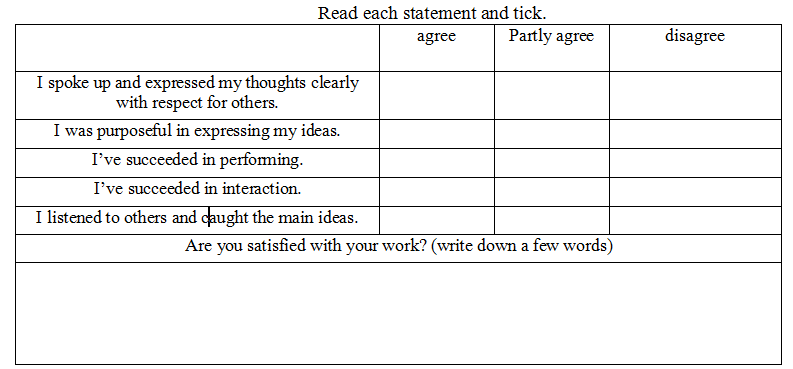 